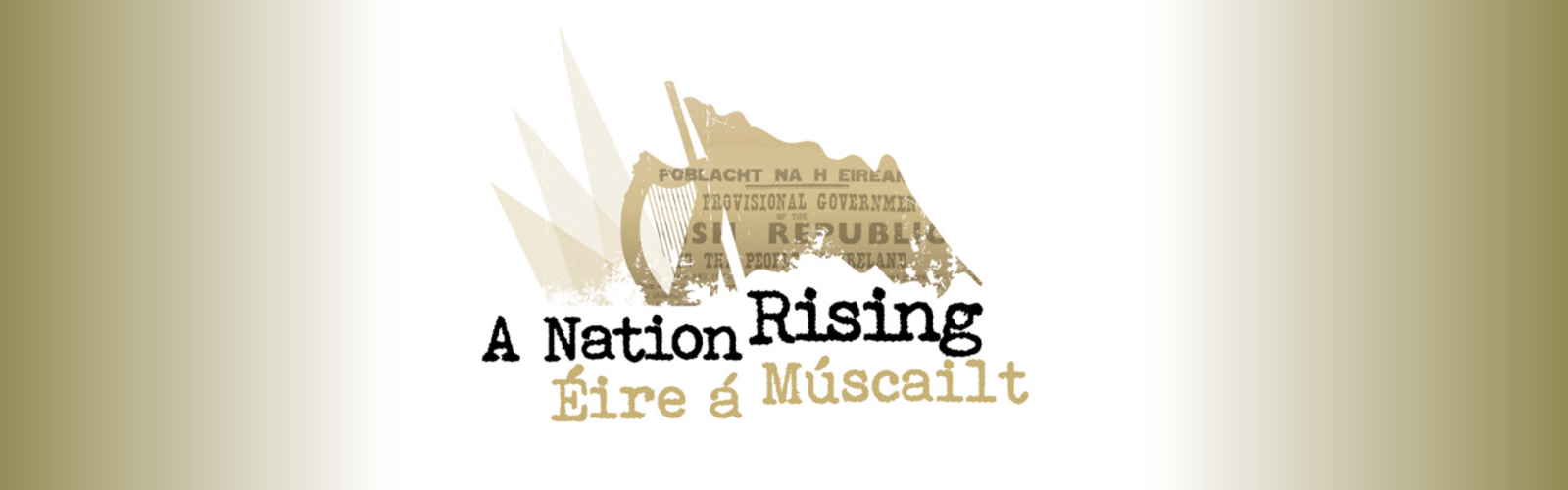 Proclaiming the RevolutionLower Aula MaximaNational University of Ireland, Galway22-23 January 2016FRIDAY, 22 JANUARY9.00 	Registration9.30 	Introduction9.45 	Keynote address: Dr Brian Hanley (independent scholar)	‘The Ireland of our ideals': republicanism and separatism in 191610.45 	Tea/Coffee11.00	Panel 1: Images of the Republic and RepublicansDr Conor McNamara (NUI Galway)Popular and rhetorical notions of land and Freedom in the context of the 1916 Proclamation 	W.J. McCormack (former Professor of Literary History from Goldsmiths College, 	London)   	The Proclamation and its Democratic Credentials	Dara Folan (NUI Galway) 	“Glúin na haislinge”: imagining an Ireland 'not free merely, but Gaelic as well’	Dr Jackie Uí Chionna  (NUI Galway)	Shades of Green: Ideological interpretations of Irish nationalism in Galway 19161.00 	Lunch2.00  	Panel 2: ‘The whole nation and all of its parts’?	Liam Kennedy (Emeritus Professor of Economic History, Queen’s University, Belfast).	Texting Terror: The Ulster Covenant and the Proclamation of the Irish Republic 	Dr Mary Harris (NUI Galway)	The Proclamation and the Partition Question	Dr Shane Nagle (Independent researcher)	Contextualising the Proclamation: The Problem of Unity and Disunity in Nationalist 	Thought 3.30 	Tea/Coffee4.00 	Keynote address: Eamon Ó Cuív. T.D.  	Does 1916 and the Proclamation have a relevance in Modern Ireland? 5.30 	Book Launch: W.J. McCormack, Enigmas of Sacrifice: A Critique of Joseph M.  Plunkett and 	the Dublin Insurrection of 1916 (Michigan State University Press)SATURDAY 23 JANUARY9.30 	Keynote address: Sinéad McCoole	How Revolutionary? Addressing Irishwomen10.30 	Tea/Coffee10.45 	Panel 3: Women in 1916 and Beyond	Maryann Gialanella Valiulis (Trinity College Dublin)	The Proclamation of 1916: The Making of Equality	Dr Micheline Sheehy Skeffington 	The role of Hanna Sheehy Skeffington in shaping post 1916 Ireland	Dr Marie Coleman (Queen’s University, Belfast)	Female veterans of 1916 and the Irish state after independence12.45 	Lunch1.45 	Panel 4: The Pursuit of EqualityDr Mary Muldowney (Trinity College Dublin)Working for "the principles of equal rights and opportunities for the people of Ireland". The Irish Citizen Army and the 1916 Rising	James Curry (NUI Galway)	Rosie Hackett and the 1916 RisingDr David Convery, (NUI Galway) 'The Communist Party of Great Britain and the memory of Easter Rising'3.15 	Tea/Coffee3.30 	Keynote address: Dr Emmet O’Connor (University of Ulster)	How radical was the Proclamation?4.30 	Final discussion chaired by Dr John Gibney (Trinity College, Dublin)Admission to this conference is free but pre-registration is advisable.To register, email your name and institutional/university details (if any) to proclamationconference@gmail.com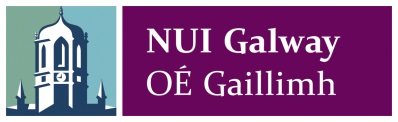 